Цель:                               учить детей рисовать сказочную птицу                                           способом оттиск- ладошкой, изображать 	по центру листа бумаги. Познавательные задачи: упражнять детей в рисовании тычком,                                           ватной палочкой.  Развивающие задачи:    развивать творческие способности,	     чувство цвета, умение придумывать	     декоративный узор.  Предварительная работа с детьми:Просмотр мультфильма «Жар-птица».Рассматривание иллюстраций.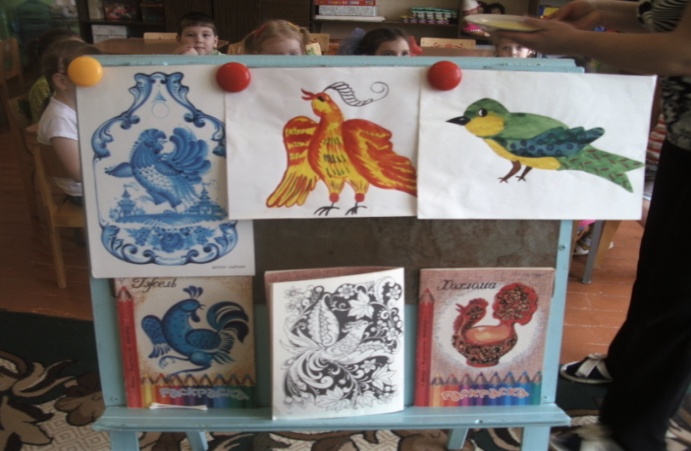 3.Непосредственная образовательная деятельность по лепке на  тему «Птица».  Материал к занятию:для детей:             альбомные листы, ватные палочки, гуашь (жёлтая,                                                  красная, синяя, зелёная), салфетки.для воспитателя:   иллюстрации с изображением птиц, музыкальный                               центр, образец.Ход занятияорганизационный момент:  дети стоят в кругу.Покажите мне свои ладошки, погладьте их, похлопайте в ладоши, закройте ладошками свои глазки, потрите ладошками свои щёчки.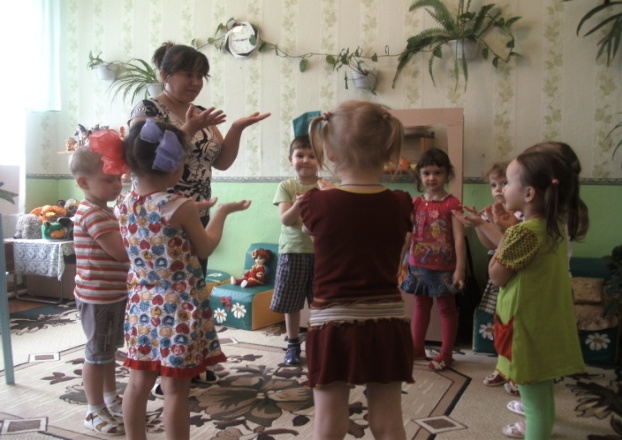 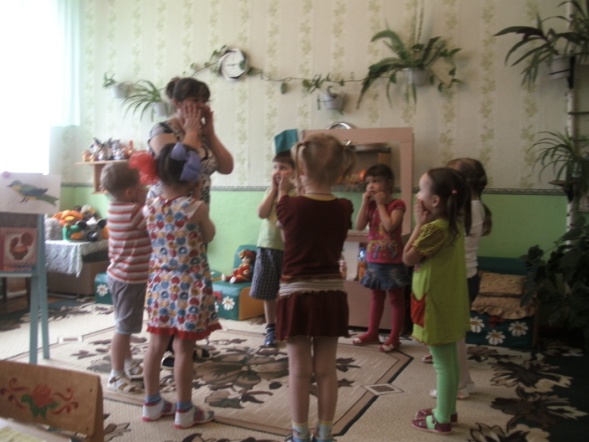 Вот сколько дел умеют делать ваши ладошки! А ещё можно с ладошками поиграть. Давайте превратим ваши ладошки в птичек.пальчиковая игра: Птички в гнёздышках сидятИ на улицу глядят.Полетать все захотели Ветер дунул-полетели.Птички улетели, а вам бы хотелось, чтобы они остались с нами? Я вам в этом помогу. Давайте с вами нарисуем птичек, но не простых, а сказочных. А помогут  нам в этом наши любимые ладошки.дети садятся за столы.Посмотрите на мою ладошку, мне, кажется, она очень похожа на птицу. А вы как думаете? Где же клюв у птицы? Где шея? Покажите туловище птицы. А вот какой замечательный пушистый хвост!(воспитатель показывает на своей ладошке- дети на своей)Только наша птичка совсем не яркая. Давайте её раскрасим. Рассмотрите листы своей бумаги, и выберите цвет краски для вашей птицы. Цвет должен отличаться от цвета вашего фона, чтобы птичка не потерялась.(дети обмакивают ладошки в тарелку с краской)А теперь посадите свою птицу в центр вашего листа. Для этого вы должны раскрыть широко свои пальчики и приложить ладошку к листу бумаги. Прижали крепко-крепко и резко подняли вверх. Вот и получились птички.(индивидуальная работа)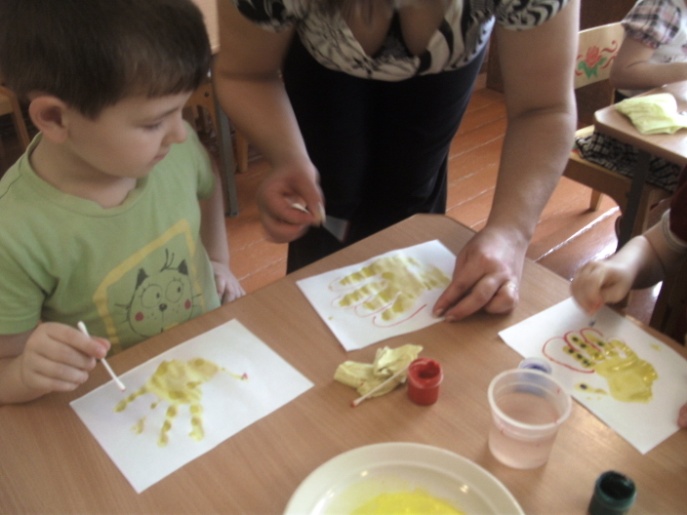 Вам нравятся ваши птички? А если вы их украсите узорами, они станут – сказочными. Пусть наши птички отдохнут-посохнут, а мы с вами поиграем.Речь с движением:Девочки и мальчики хлопают в ладошки.Ладушки-ладушки, ладушки-ладошки.Кашу наварили, помешали ложкой,Ладушки –ладушки ладушки-ладошки.Курочке пеструшке покрошили крошки.Ладушки-ладушки, ладушки-ладошки.Поплясали сами, попросили ножки.Топают, топают ножки по дорожке.Строим, строим домик-домик для матрёшки,Покружились детки, детки, как матрёшки.Возвращаемся за столыДождались нас ваши птички, не улетели. А знаете почему? Они хотят стать сказочными. Сейчас вы украсите своих птичек так, как сами захотите превратить их в сказочных. Вспомните: украшать можно не только кистью, но и ватной палочкой - тогда точечки получатся красивые и ровные.Дети декорируют своих птичек. Звучит музыка «Звуки природы»-песни птиц.Воспитатель отвечает на возникшие у детей вопросы, подсказывает, советует. Какие красивые, сказочные птицы у вас получились. Вы просто молодцы! А сейчас давайте посадим ваших птиц на сказочную поляну и полюбуемся  ими.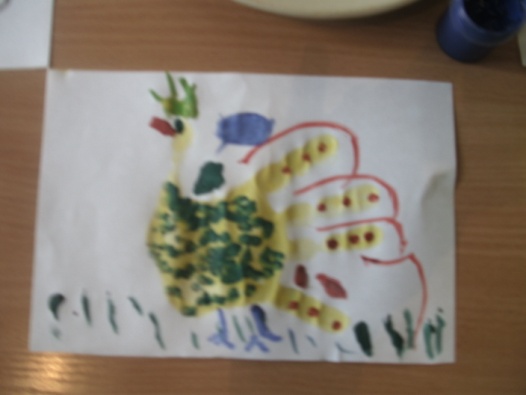 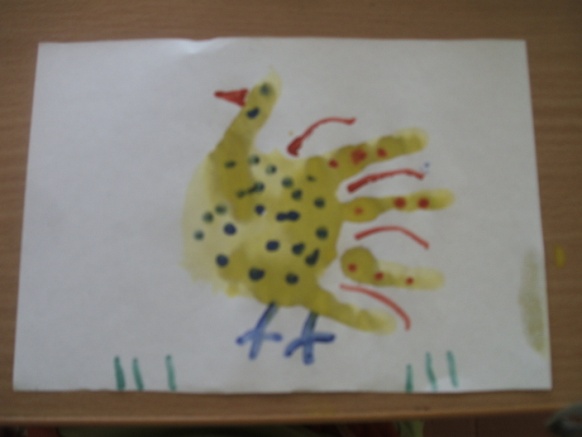 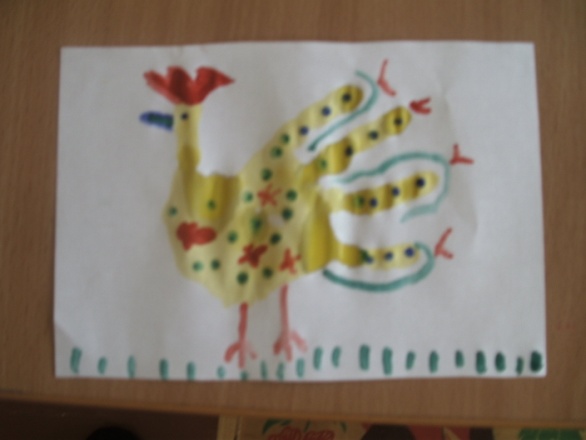 